                              Załącznik nr 2  do wniosku o zawarcie umowy o zorganizowanie stażu                                    ZGŁOSZENIE OFERTY STAŻU                           CAZ.                     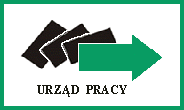 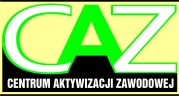                                     ZGŁOSZENIE OFERTY STAŻU                           CAZ.                                                         ZGŁOSZENIE OFERTY STAŻU                           CAZ.                                                         ZGŁOSZENIE OFERTY STAŻU                           CAZ.                                                         ZGŁOSZENIE OFERTY STAŻU                           CAZ.                                                         ZGŁOSZENIE OFERTY STAŻU                           CAZ.                                                         ZGŁOSZENIE OFERTY STAŻU                           CAZ.                                                         ZGŁOSZENIE OFERTY STAŻU                           CAZ.                     I. INFORMACJE DOTYCZĄCE PRACODAWCYI. INFORMACJE DOTYCZĄCE PRACODAWCYI. INFORMACJE DOTYCZĄCE PRACODAWCYI. INFORMACJE DOTYCZĄCE PRACODAWCYI. INFORMACJE DOTYCZĄCE PRACODAWCYI. INFORMACJE DOTYCZĄCE PRACODAWCYI. INFORMACJE DOTYCZĄCE PRACODAWCYI. INFORMACJE DOTYCZĄCE PRACODAWCY1. Nazwa organizatora.......................................................................................................................................................1. Nazwa organizatora.......................................................................................................................................................1. Nazwa organizatora.......................................................................................................................................................1. Nazwa organizatora.......................................................................................................................................................1. Nazwa organizatora.......................................................................................................................................................2. Adres siedziby  i miejsca prowadzenia działalnościKod pocztowy                   …………….. -……………….                                           ulica                 …………………………………………………………….. miejscowość.    …………………………………………………………….gmina               …………………………………………………………….adres e-mail        …………………………………………………………... strona internetowa   ……………………………………………………….numer telefonu  ……………………………………  Fax  …….…………   Oświadczam, że:   - w okresie do 365 dni przed dniem zgłoszenia oferty pracy                                  ZOSTAŁEM  □                   NIE  ZOSTAŁEM □ skazany prawomocnym wyrokiem za naruszenie praw pracowniczych i nie jestem objęty postępowaniem dotyczącym naruszenia przepisów prawa pracyZobowiązuję się do niezwłocznego poinformowania PUP 
w przypadku utraty aktualności oferty stażu .2. Adres siedziby  i miejsca prowadzenia działalnościKod pocztowy                   …………….. -……………….                                           ulica                 …………………………………………………………….. miejscowość.    …………………………………………………………….gmina               …………………………………………………………….adres e-mail        …………………………………………………………... strona internetowa   ……………………………………………………….numer telefonu  ……………………………………  Fax  …….…………   Oświadczam, że:   - w okresie do 365 dni przed dniem zgłoszenia oferty pracy                                  ZOSTAŁEM  □                   NIE  ZOSTAŁEM □ skazany prawomocnym wyrokiem za naruszenie praw pracowniczych i nie jestem objęty postępowaniem dotyczącym naruszenia przepisów prawa pracyZobowiązuję się do niezwłocznego poinformowania PUP 
w przypadku utraty aktualności oferty stażu .2. Adres siedziby  i miejsca prowadzenia działalnościKod pocztowy                   …………….. -……………….                                           ulica                 …………………………………………………………….. miejscowość.    …………………………………………………………….gmina               …………………………………………………………….adres e-mail        …………………………………………………………... strona internetowa   ……………………………………………………….numer telefonu  ……………………………………  Fax  …….…………   Oświadczam, że:   - w okresie do 365 dni przed dniem zgłoszenia oferty pracy                                  ZOSTAŁEM  □                   NIE  ZOSTAŁEM □ skazany prawomocnym wyrokiem za naruszenie praw pracowniczych i nie jestem objęty postępowaniem dotyczącym naruszenia przepisów prawa pracyZobowiązuję się do niezwłocznego poinformowania PUP 
w przypadku utraty aktualności oferty stażu .3.  Imię i nazwisko organizatora lub innej osoby wskazanej przez organizatora do kontaktów w ramach zgłoszonej oferty pracy  ……………………………………………………………………………………....………………………………………...         …………..…………………………..                stanowisko                                                            nr telefonu3.  Imię i nazwisko organizatora lub innej osoby wskazanej przez organizatora do kontaktów w ramach zgłoszonej oferty pracy  ……………………………………………………………………………………....………………………………………...         …………..…………………………..                stanowisko                                                            nr telefonu3.  Imię i nazwisko organizatora lub innej osoby wskazanej przez organizatora do kontaktów w ramach zgłoszonej oferty pracy  ……………………………………………………………………………………....………………………………………...         …………..…………………………..                stanowisko                                                            nr telefonu3.  Imię i nazwisko organizatora lub innej osoby wskazanej przez organizatora do kontaktów w ramach zgłoszonej oferty pracy  ……………………………………………………………………………………....………………………………………...         …………..…………………………..                stanowisko                                                            nr telefonu3.  Imię i nazwisko organizatora lub innej osoby wskazanej przez organizatora do kontaktów w ramach zgłoszonej oferty pracy  ……………………………………………………………………………………....………………………………………...         …………..…………………………..                stanowisko                                                            nr telefonu2. Adres siedziby  i miejsca prowadzenia działalnościKod pocztowy                   …………….. -……………….                                           ulica                 …………………………………………………………….. miejscowość.    …………………………………………………………….gmina               …………………………………………………………….adres e-mail        …………………………………………………………... strona internetowa   ……………………………………………………….numer telefonu  ……………………………………  Fax  …….…………   Oświadczam, że:   - w okresie do 365 dni przed dniem zgłoszenia oferty pracy                                  ZOSTAŁEM  □                   NIE  ZOSTAŁEM □ skazany prawomocnym wyrokiem za naruszenie praw pracowniczych i nie jestem objęty postępowaniem dotyczącym naruszenia przepisów prawa pracyZobowiązuję się do niezwłocznego poinformowania PUP 
w przypadku utraty aktualności oferty stażu .2. Adres siedziby  i miejsca prowadzenia działalnościKod pocztowy                   …………….. -……………….                                           ulica                 …………………………………………………………….. miejscowość.    …………………………………………………………….gmina               …………………………………………………………….adres e-mail        …………………………………………………………... strona internetowa   ……………………………………………………….numer telefonu  ……………………………………  Fax  …….…………   Oświadczam, że:   - w okresie do 365 dni przed dniem zgłoszenia oferty pracy                                  ZOSTAŁEM  □                   NIE  ZOSTAŁEM □ skazany prawomocnym wyrokiem za naruszenie praw pracowniczych i nie jestem objęty postępowaniem dotyczącym naruszenia przepisów prawa pracyZobowiązuję się do niezwłocznego poinformowania PUP 
w przypadku utraty aktualności oferty stażu .2. Adres siedziby  i miejsca prowadzenia działalnościKod pocztowy                   …………….. -……………….                                           ulica                 …………………………………………………………….. miejscowość.    …………………………………………………………….gmina               …………………………………………………………….adres e-mail        …………………………………………………………... strona internetowa   ……………………………………………………….numer telefonu  ……………………………………  Fax  …….…………   Oświadczam, że:   - w okresie do 365 dni przed dniem zgłoszenia oferty pracy                                  ZOSTAŁEM  □                   NIE  ZOSTAŁEM □ skazany prawomocnym wyrokiem za naruszenie praw pracowniczych i nie jestem objęty postępowaniem dotyczącym naruszenia przepisów prawa pracyZobowiązuję się do niezwłocznego poinformowania PUP 
w przypadku utraty aktualności oferty stażu .4.  NIP ....................................................................................................................................4.  NIP ....................................................................................................................................4.  NIP ....................................................................................................................................4.  NIP ....................................................................................................................................4.  NIP ....................................................................................................................................2. Adres siedziby  i miejsca prowadzenia działalnościKod pocztowy                   …………….. -……………….                                           ulica                 …………………………………………………………….. miejscowość.    …………………………………………………………….gmina               …………………………………………………………….adres e-mail        …………………………………………………………... strona internetowa   ……………………………………………………….numer telefonu  ……………………………………  Fax  …….…………   Oświadczam, że:   - w okresie do 365 dni przed dniem zgłoszenia oferty pracy                                  ZOSTAŁEM  □                   NIE  ZOSTAŁEM □ skazany prawomocnym wyrokiem za naruszenie praw pracowniczych i nie jestem objęty postępowaniem dotyczącym naruszenia przepisów prawa pracyZobowiązuję się do niezwłocznego poinformowania PUP 
w przypadku utraty aktualności oferty stażu .2. Adres siedziby  i miejsca prowadzenia działalnościKod pocztowy                   …………….. -……………….                                           ulica                 …………………………………………………………….. miejscowość.    …………………………………………………………….gmina               …………………………………………………………….adres e-mail        …………………………………………………………... strona internetowa   ……………………………………………………….numer telefonu  ……………………………………  Fax  …….…………   Oświadczam, że:   - w okresie do 365 dni przed dniem zgłoszenia oferty pracy                                  ZOSTAŁEM  □                   NIE  ZOSTAŁEM □ skazany prawomocnym wyrokiem za naruszenie praw pracowniczych i nie jestem objęty postępowaniem dotyczącym naruszenia przepisów prawa pracyZobowiązuję się do niezwłocznego poinformowania PUP 
w przypadku utraty aktualności oferty stażu .2. Adres siedziby  i miejsca prowadzenia działalnościKod pocztowy                   …………….. -……………….                                           ulica                 …………………………………………………………….. miejscowość.    …………………………………………………………….gmina               …………………………………………………………….adres e-mail        …………………………………………………………... strona internetowa   ……………………………………………………….numer telefonu  ……………………………………  Fax  …….…………   Oświadczam, że:   - w okresie do 365 dni przed dniem zgłoszenia oferty pracy                                  ZOSTAŁEM  □                   NIE  ZOSTAŁEM □ skazany prawomocnym wyrokiem za naruszenie praw pracowniczych i nie jestem objęty postępowaniem dotyczącym naruszenia przepisów prawa pracyZobowiązuję się do niezwłocznego poinformowania PUP 
w przypadku utraty aktualności oferty stażu .5. Forma kontaktu*  1. osobisty  2. telefoniczny  3. ………………………….5. Forma kontaktu*  1. osobisty  2. telefoniczny  3. ………………………….6. Podstawowy  rodzaj działalności   wg  PKD  ……………………….6. Podstawowy  rodzaj działalności   wg  PKD  ……………………….6. Podstawowy  rodzaj działalności   wg  PKD  ……………………….2. Adres siedziby  i miejsca prowadzenia działalnościKod pocztowy                   …………….. -……………….                                           ulica                 …………………………………………………………….. miejscowość.    …………………………………………………………….gmina               …………………………………………………………….adres e-mail        …………………………………………………………... strona internetowa   ……………………………………………………….numer telefonu  ……………………………………  Fax  …….…………   Oświadczam, że:   - w okresie do 365 dni przed dniem zgłoszenia oferty pracy                                  ZOSTAŁEM  □                   NIE  ZOSTAŁEM □ skazany prawomocnym wyrokiem za naruszenie praw pracowniczych i nie jestem objęty postępowaniem dotyczącym naruszenia przepisów prawa pracyZobowiązuję się do niezwłocznego poinformowania PUP 
w przypadku utraty aktualności oferty stażu .2. Adres siedziby  i miejsca prowadzenia działalnościKod pocztowy                   …………….. -……………….                                           ulica                 …………………………………………………………….. miejscowość.    …………………………………………………………….gmina               …………………………………………………………….adres e-mail        …………………………………………………………... strona internetowa   ……………………………………………………….numer telefonu  ……………………………………  Fax  …….…………   Oświadczam, że:   - w okresie do 365 dni przed dniem zgłoszenia oferty pracy                                  ZOSTAŁEM  □                   NIE  ZOSTAŁEM □ skazany prawomocnym wyrokiem za naruszenie praw pracowniczych i nie jestem objęty postępowaniem dotyczącym naruszenia przepisów prawa pracyZobowiązuję się do niezwłocznego poinformowania PUP 
w przypadku utraty aktualności oferty stażu .2. Adres siedziby  i miejsca prowadzenia działalnościKod pocztowy                   …………….. -……………….                                           ulica                 …………………………………………………………….. miejscowość.    …………………………………………………………….gmina               …………………………………………………………….adres e-mail        …………………………………………………………... strona internetowa   ……………………………………………………….numer telefonu  ……………………………………  Fax  …….…………   Oświadczam, że:   - w okresie do 365 dni przed dniem zgłoszenia oferty pracy                                  ZOSTAŁEM  □                   NIE  ZOSTAŁEM □ skazany prawomocnym wyrokiem za naruszenie praw pracowniczych i nie jestem objęty postępowaniem dotyczącym naruszenia przepisów prawa pracyZobowiązuję się do niezwłocznego poinformowania PUP 
w przypadku utraty aktualności oferty stażu .7. Forma prawna działalności:                        - osoba fizyczna prowadząca działalność gospodarczą                        - spółka akcyjna                                      - spółka z o.o.                        - spółka cywilna                                      - spółka jawna                        - inna ………………7. Forma prawna działalności:                        - osoba fizyczna prowadząca działalność gospodarczą                        - spółka akcyjna                                      - spółka z o.o.                        - spółka cywilna                                      - spółka jawna                        - inna ………………7. Forma prawna działalności:                        - osoba fizyczna prowadząca działalność gospodarczą                        - spółka akcyjna                                      - spółka z o.o.                        - spółka cywilna                                      - spółka jawna                        - inna ………………7. Forma prawna działalności:                        - osoba fizyczna prowadząca działalność gospodarczą                        - spółka akcyjna                                      - spółka z o.o.                        - spółka cywilna                                      - spółka jawna                        - inna ………………7. Forma prawna działalności:                        - osoba fizyczna prowadząca działalność gospodarczą                        - spółka akcyjna                                      - spółka z o.o.                        - spółka cywilna                                      - spółka jawna                        - inna ………………2. Adres siedziby  i miejsca prowadzenia działalnościKod pocztowy                   …………….. -……………….                                           ulica                 …………………………………………………………….. miejscowość.    …………………………………………………………….gmina               …………………………………………………………….adres e-mail        …………………………………………………………... strona internetowa   ……………………………………………………….numer telefonu  ……………………………………  Fax  …….…………   Oświadczam, że:   - w okresie do 365 dni przed dniem zgłoszenia oferty pracy                                  ZOSTAŁEM  □                   NIE  ZOSTAŁEM □ skazany prawomocnym wyrokiem za naruszenie praw pracowniczych i nie jestem objęty postępowaniem dotyczącym naruszenia przepisów prawa pracyZobowiązuję się do niezwłocznego poinformowania PUP 
w przypadku utraty aktualności oferty stażu .2. Adres siedziby  i miejsca prowadzenia działalnościKod pocztowy                   …………….. -……………….                                           ulica                 …………………………………………………………….. miejscowość.    …………………………………………………………….gmina               …………………………………………………………….adres e-mail        …………………………………………………………... strona internetowa   ……………………………………………………….numer telefonu  ……………………………………  Fax  …….…………   Oświadczam, że:   - w okresie do 365 dni przed dniem zgłoszenia oferty pracy                                  ZOSTAŁEM  □                   NIE  ZOSTAŁEM □ skazany prawomocnym wyrokiem za naruszenie praw pracowniczych i nie jestem objęty postępowaniem dotyczącym naruszenia przepisów prawa pracyZobowiązuję się do niezwłocznego poinformowania PUP 
w przypadku utraty aktualności oferty stażu .2. Adres siedziby  i miejsca prowadzenia działalnościKod pocztowy                   …………….. -……………….                                           ulica                 …………………………………………………………….. miejscowość.    …………………………………………………………….gmina               …………………………………………………………….adres e-mail        …………………………………………………………... strona internetowa   ……………………………………………………….numer telefonu  ……………………………………  Fax  …….…………   Oświadczam, że:   - w okresie do 365 dni przed dniem zgłoszenia oferty pracy                                  ZOSTAŁEM  □                   NIE  ZOSTAŁEM □ skazany prawomocnym wyrokiem za naruszenie praw pracowniczych i nie jestem objęty postępowaniem dotyczącym naruszenia przepisów prawa pracyZobowiązuję się do niezwłocznego poinformowania PUP 
w przypadku utraty aktualności oferty stażu .II. INFORMACJE DOTYCZĄCE ZGŁOSZONEGO MIEJSCA  STAŻUII. INFORMACJE DOTYCZĄCE ZGŁOSZONEGO MIEJSCA  STAŻUII. INFORMACJE DOTYCZĄCE ZGŁOSZONEGO MIEJSCA  STAŻUII. INFORMACJE DOTYCZĄCE ZGŁOSZONEGO MIEJSCA  STAŻUII. INFORMACJE DOTYCZĄCE ZGŁOSZONEGO MIEJSCA  STAŻUII. INFORMACJE DOTYCZĄCE ZGŁOSZONEGO MIEJSCA  STAŻUII. INFORMACJE DOTYCZĄCE ZGŁOSZONEGO MIEJSCA  STAŻUII. INFORMACJE DOTYCZĄCE ZGŁOSZONEGO MIEJSCA  STAŻU8.  Nazwa zawodu……………………………………………8.  Nazwa zawodu……………………………………………8.  Nazwa zawodu……………………………………………9.  Nazwa stanowiska…………………………………………9.  Nazwa stanowiska…………………………………………10.. Liczba wnioskowanych  miejsc stażu          ………  ………………- w tym dla osób niepełnosprawnych                       …....……………………10.. Liczba wnioskowanych  miejsc stażu          ………  ………………- w tym dla osób niepełnosprawnych                       …....……………………10.. Liczba wnioskowanych  miejsc stażu          ………  ………………- w tym dla osób niepełnosprawnych                       …....……………………11.. Kod zawodu     ……………………………………………………………………11.. Kod zawodu     ……………………………………………………………………11.. Kod zawodu     ……………………………………………………………………11.. Kod zawodu     ……………………………………………………………………11.. Kod zawodu     ……………………………………………………………………12. Wnioskowana liczba kandydatów                    ……………………….                    12. Wnioskowana liczba kandydatów                    ……………………….                    12. Wnioskowana liczba kandydatów                    ……………………….                    13. Miejsce wykonywania stażu ………………………………………………………13. Miejsce wykonywania stażu ………………………………………………………13. Miejsce wykonywania stażu ………………………………………………………13. Miejsce wykonywania stażu ………………………………………………………13. Miejsce wykonywania stażu ………………………………………………………14. Okres ważności oferty stażuod………………………do………………………. 14. Okres ważności oferty stażuod………………………do………………………. 15. Okres odbywania stażuod………………………do………………………. 16. System i rozkład czasu  pracy *  1) jednozmianowa  □                             2) dwie zmiany    □3) pora nocna        □                                   w godz. od …….do……..5) inny (podać jaki )……………………………….. ……..………….                                             16. System i rozkład czasu  pracy *  1) jednozmianowa  □                             2) dwie zmiany    □3) pora nocna        □                                   w godz. od …….do……..5) inny (podać jaki )……………………………….. ……..………….                                             16. System i rozkład czasu  pracy *  1) jednozmianowa  □                             2) dwie zmiany    □3) pora nocna        □                                   w godz. od …….do……..5) inny (podać jaki )……………………………….. ……..………….                                             16. System i rozkład czasu  pracy *  1) jednozmianowa  □                             2) dwie zmiany    □3) pora nocna        □                                   w godz. od …….do……..5) inny (podać jaki )……………………………….. ……..………….                                             16. System i rozkład czasu  pracy *  1) jednozmianowa  □                             2) dwie zmiany    □3) pora nocna        □                                   w godz. od …….do……..5) inny (podać jaki )……………………………….. ……..………….                                             14. Okres ważności oferty stażuod………………………do………………………. 14. Okres ważności oferty stażuod………………………do………………………. 15. Okres odbywania stażuod………………………do………………………. 17. Wymagania- oczekiwania pracodawcypoziom  wykształcenia ………………………………………………………...umiejętność, specjalność ………………………………………………………znajomość języków obcych/poziom/ ………………………………………...predyspozycje psychofizyczne i zdrowotne…………………………………… inne…………………………………………………………………………...17. Wymagania- oczekiwania pracodawcypoziom  wykształcenia ………………………………………………………...umiejętność, specjalność ………………………………………………………znajomość języków obcych/poziom/ ………………………………………...predyspozycje psychofizyczne i zdrowotne…………………………………… inne…………………………………………………………………………...17. Wymagania- oczekiwania pracodawcypoziom  wykształcenia ………………………………………………………...umiejętność, specjalność ………………………………………………………znajomość języków obcych/poziom/ ………………………………………...predyspozycje psychofizyczne i zdrowotne…………………………………… inne…………………………………………………………………………...17. Wymagania- oczekiwania pracodawcypoziom  wykształcenia ………………………………………………………...umiejętność, specjalność ………………………………………………………znajomość języków obcych/poziom/ ………………………………………...predyspozycje psychofizyczne i zdrowotne…………………………………… inne…………………………………………………………………………...17. Wymagania- oczekiwania pracodawcypoziom  wykształcenia ………………………………………………………...umiejętność, specjalność ………………………………………………………znajomość języków obcych/poziom/ ………………………………………...predyspozycje psychofizyczne i zdrowotne…………………………………… inne…………………………………………………………………………...18 . Zakres obowiązków……………………………………………………………………………………………………………………………………………………………………………………………………………………………………………………………………………………………………………………………………18 . Zakres obowiązków……………………………………………………………………………………………………………………………………………………………………………………………………………………………………………………………………………………………………………………………………18 . Zakres obowiązków……………………………………………………………………………………………………………………………………………………………………………………………………………………………………………………………………………………………………………………………………III ADNOTACJE URZĘDU PRACYIII ADNOTACJE URZĘDU PRACYIII ADNOTACJE URZĘDU PRACYIII ADNOTACJE URZĘDU PRACYIII ADNOTACJE URZĘDU PRACYIII ADNOTACJE URZĘDU PRACYIII ADNOTACJE URZĘDU PRACYIII ADNOTACJE URZĘDU PRACY 19. Data przyjęcia oferty stażu20. Numer pracodawcy20. Numer pracodawcy20. Numer pracodawcy23. Sposób przyjęcia oferty1. list zwykły        2 osobiście3. list polecony     4. inna przesyłka pocztowa5. Internet            6. inna forma …………….23. Sposób przyjęcia oferty1. list zwykły        2 osobiście3. list polecony     4. inna przesyłka pocztowa5. Internet            6. inna forma …………….24. Data i podpis pracownika urzędu przyjmującego ofertę stażu24. Data i podpis pracownika urzędu przyjmującego ofertę stażu21. Data upowszechnienia   Oferty stażu 22. Numer oferty stażu 22. Numer oferty stażu 22. Numer oferty stażu23. Sposób przyjęcia oferty1. list zwykły        2 osobiście3. list polecony     4. inna przesyłka pocztowa5. Internet            6. inna forma …………….23. Sposób przyjęcia oferty1. list zwykły        2 osobiście3. list polecony     4. inna przesyłka pocztowa5. Internet            6. inna forma …………….24. Data i podpis pracownika urzędu przyjmującego ofertę stażu24. Data i podpis pracownika urzędu przyjmującego ofertę stażu25. Dezaktualizacja oferty stażu  data ………………Przyczyna:   zrealizowana  □    anulowana □                    upływ terminu □  inna  …………......25. Dezaktualizacja oferty stażu  data ………………Przyczyna:   zrealizowana  □    anulowana □                    upływ terminu □  inna  …………......25. Dezaktualizacja oferty stażu  data ………………Przyczyna:   zrealizowana  □    anulowana □                    upływ terminu □  inna  …………......25. Dezaktualizacja oferty stażu  data ………………Przyczyna:   zrealizowana  □    anulowana □                    upływ terminu □  inna  …………......26. Oferta stażu zawiera/nie zawiera wymagań dyskryminujących.26. Oferta stażu zawiera/nie zawiera wymagań dyskryminujących.26. Oferta stażu zawiera/nie zawiera wymagań dyskryminujących.26. Oferta stażu zawiera/nie zawiera wymagań dyskryminujących.